Projektas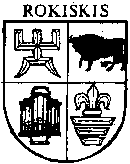 ROKIŠKIO RAJONO SAVIVALDYBĖS TARYBAS P R E N D I M A SDĖL ROKIŠKIO RAJONO SAVIVALDYBĖS TARYBOS 2017 M. SAUSIO 27 D. SPRENDIMO NR. TS-15 „DĖL ROKIŠKIO RAJONO SAVIVALDYBĖS VIEŠŲJŲ DARBŲ PROGRAMOS 2017 METAMS“ DALINIO PAKEITIMO.2017 m. kovo 31 d. Nr. TS-RokiškisVadovaudamasis Lietuvos Respublikos vietos savivaldos įstatymo 18 straipsnio 1 dalimi, Rokiškio rajono savivaldybės taryba n u s p r e n d ž i a:Pakeisti Rokiškio rajono savivaldybės viešųjų darbų programos 2017 metams, patvirtintos Rokiškio rajono savivaldybės tarybos 2017 m. sausio 27 d. sprendimu Nr. TS-15 „Dėl Rokiškio rajono savivaldybės viešųjų darbų programos 2017 metams patvirtinimo“, 7 punktą ir jį išdėstyti nauja redakcija: ,,7. Viešųjų darbų priemonei finansuoti 2017 m. I pusmečiui skirta:Vidutinės išlaidos vienam asmeniui – 1111 Eur, iš jų darbo užmokesčiui – 848 Eur.“Šis sprendimas gali būti skundžiamas Lietuvos Respublikos  administracinių bylų teisenos įstatymo nustatytą tvarka.Savivaldybės meras					Antanas VagonisReda DūdienėROKIŠKIO RAJONO SAVIVALDYBĖS TARYBOS SPRENDIMO PROJEKTO ,,DĖL ROKIŠKIO RAJONO SAVIVALDYBĖS TARYBOS 2017 M. SAUSIO 27 D. SPRENDIMO NR. TS-15 „DĖL ROKIŠKIO RAJONO SAVIVALDYBĖS VIEŠŲJŲ DARBŲ PROGRAMOS 2017 METAMS“ DALINIO PAKEITIMO“ AIŠKINAMASIS RAŠTAS2017-03-31Rokiškis	Parengto teisės akto projekto tikslas ir uždaviniai. Projekto tikslas – patikslinti Rokiškio rajono savivaldybės tarybos 2017m.sausio 27d. sprendimą Nr. TS-15 ,,Dėl Rokiškio rajono savivaldybės viešųjų darbų programos 2017 metams“. 	Šiuo metu esantis teisinis reglamentavimas. Sprendimo projektas yra parengtas vadovaujantis Lietuvos Respublikos socialinės apsaugos ir darbo ministro 2009 m. rugpjūčio 13 d. įsakymu Nr. A1-499 ir Rokiškio rajono savivaldybės tarybos 2017-02-24 sprendimu Nr. TS-17.	Sprendimo projekto esmė. 2017 m sausio 27 d. Rokiškio rajono taryba patvirtino  Viešųjų darbų programą 2017metams, tačiau V skyriuje ,,Priemonės ir išlaidos“ nebuvo įrašytos skiriamos lėšos programai finansuoti, kadangi nebuvo patvirtintas Rokiškio rajono savivaldybės biudžetas. 2017m. vasario 24 d. Rokiškio rajono taryba patvirtino rajono biudžetą, todėl teikiamas Rokiškio rajono viešųjų darbų programos pakeitimas 2017 m. I pusmečiui. Šiam laikotarpiui bus įdarbinta 60 bedarbių . 	Galimos pasekmės, priėmus siūlomą tarybos sprendimo projektą:	neigiamos – nėra.	teigiamos (nauda rajono gyventojams) – priimtas sprendimas padės geriau spręsti socialines problemas mūsų rajone, įdarbinus 60 bedarbių, kurie gaus minimalų atlygį. Bus tvarkomos viešosios erdvės Rokiškio mieste ir seniūnijose.	Finansavimo šaltiniai ir lėšų poreikis. 60 proc. reikalingos sumos finansuojama iš Darbo biržos lėšų, 40 proc. skirta savivaldybei, kaip specialioji tikslinė dotacija.	Suderinamumas su Lietuvos Respublikos galiojančiais teisės norminiais aktais.Projektas neprieštarauja galiojantiems teisės aktams.	Antikorupcinis vertinimas. Teisės akte nenumatoma reguliuoti visuomeninių santykių, susijusių su LR Korupcijos prevencijos įstatymo 8 str. 1 d. numatytais veiksniais, todėl teisės aktas nevertintinas antikorupciniu požiūriu. Finansų skyriaus vedėja 					Reda Dūdienė Iš viso (Eur)Kompensacija darbdaviui (darbo užmokestis, soc. draudimas, kompensacija už nepanaudotas atostogas), EurKitoms išlaidoms (7 proc.), EurAdministravimo lėšos (7proc.), EurKelionės išlaidos, privalomas sveikatos patikrinimas, EurDarbo biržos lėšos39987,81 39987,81---Savivaldybės biudžeto lėšos30390,7426658,541866,101866,10-Iš viso70378,5566646,361866,101866,10-